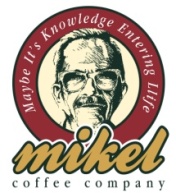                            THE FIRST COFFEE COMPANY                                        Η εταιρία  καταστημάτων  καφεστίασης  ‘’MIKEL’’                                προκειμένου να στελεχώσει το κατάστημά της                                στο Περιστέρι Αττικής, ζητά άτομα                                για το πόστο του delivery, ηλικίας 20- 35 ετών.                                 Αποστολή βιογραφικών (με επισυναπτόμενη                                 φωτογραφία) στο  hr.ath@georgiaff.gr                                Fax: 211 800 4885 Τηλ. 210 2517 255, 210 2514 649   